Unités de formationAperçuAu cours des unités de formation (UF), la personne en formation montre qu'elle est à même de reconnaitre, de comprendre et de documenter des processus de travail. Les UF englobent des compétences professionnelles ainsi que certaines compétences méthodologiques, sociales et personnelles. Elles sont évaluées dans l'entreprise et dans les cours interentreprises. Cela permet de renforcer la coopération entre les lieux de formation. Les personnes en formation traitent deux UF au cours de leur formation. Les deux notes UF sont prises en compte, avec les notes STA, dans le calcul de la note d'expérience de la partie entreprise.Les pages qui suivent vous donnent un aperçu du fonctionnement des UF. Le présent chapitre est traité dans le premier cours interentreprises.Extrait du «Dossier de formation et des prestations Employé/e de commerce CFC Services et ad- ministration»Le «Dossier de formation et des prestations Employé/e de commerce CFC Services et administration» (DFP) remplace l'ancien guide méthodique type et constitue la base obligatoire pour la formation dans l'entreprise et dans les cours interentreprises. Il soutient la mise en œuvre du plan de formation, la plani- fication et le contrôle de la formation ainsi que l'apprentissage autonome dans l'entreprise. La version française du DFP peut être commandée dès mars 2012 (www.cifc.ch > Ordonnance sur la formation2012). La livraison sera effectuée à partir de juin 2012. Cet extrait du DFP sera utilisé par les Commis- sions des cours de la CIFC Suisse exclusivement à titre d'information et en vue de l'introduction des for- mateurs professionnels et des formateurs pratiques.IntroductionLes personnes en formation doivent être en mesure de comprendre, de reconnaitre, et de do- cumenter des processus de travail. Aujourd'hui, le monde du travail exige des approches et des actions interdisciplinaires qui sont orientées vers les processus.Les UF sont des activités qui favorisent l'apprentissage conscient et responsable. Elles visent notamment à promouvoir les compétences méthodologiques «travail efficace et systématique»,«approche et action interdisciplinaires» et «présentation efficace» ainsi que les compétences sociales et personnelles «disposition à la performance» et «capacité à communiquer». Les con- tenus des UF reposent sur les processus auxquels les personnes en formation sont exposées au sein de l'entreprise, c'est-à-dire des processus de travail quotidiens et dynamiques, d'une part, et des processus de travail spécifiques dans un domaine d'activité précis, d'autre part.Deux unités de formation doivent être mises en œuvre pendant l'apprentissage. Une UF est effectuée au cours de la première année de formation et l'autre au cours de la deuxième année de formation. Les notes des deux UF sont équivalentes et sont prises en compte, avec les 6STA, dans le calcul de la note d'expérience de la partie entreprise.Domaine partiel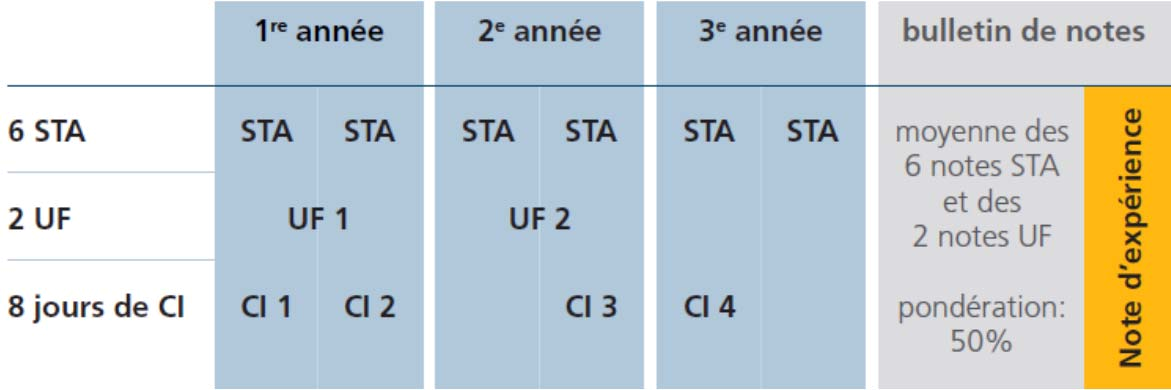 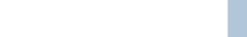 Formation initiale en écoleSeule une unité de formation doit être mise en œuvre au cours du stage de longue durée. Celle-ci correspond aux exigences de la deuxième UF : il s'agit d'un processus de travail exi- geant composé de 15 étapes partielles. Elle est prise en compte, avec les deux notes STA ob- tenues au cours du stage de longue durée et la note attribuée dans le cadre des PPI, dans le calcul de la note d'expérience de la partie entreprise.Exemple d'un processusDans une petite entreprise, la personne en formation est chargée de ranger et de répertorier le matériel livré. Elle s'acquitte ainsi d'une tache individuelle et isolée. Mais on peut également lui confier des taches globales, à savoir : détermination du besoin en matériel, commande auprès des différents fournisseurs, contrôle des délais et des livraisons, rangement des fournitures re- çues, contrôle de la facture et transmission à la comptabilité.L'ensemble de ces activités est appelé «processus». Un processus comporte au moins dix si- tuations susceptibles de poser un problème. Par exemple, lorsqu'il n'y a plus d'encre dans la cartouche de l'imprimante et qu'il n'est pas possible de la remplacer tout de suite. Cette panne peut en effet occasionner une perte de plusieurs centaines de francs. Ou lorsqu'une commande incorrecte engendre des conflits au travail, les acquisitions trop coûteuses alourdissant les comptes. Pour éviter de tels problèmes, le processus doit être évalué de manière ad hoc. La personne en formation peut tirer une leçon de ce processus, l'analyser et éventuellement l'améliorer.Indications pour l'établissement d'un plan de processusUn plan de processus est un ordinogramme qui représente graphiquement les activités (étapes intermédiaires) en relation les unes avec les autres dans un processus de travail. Il faut utiliser les symboles suivants pour la description d'un processus.Début/fin(ne comptent pas comme étape partielle)ActivitéEtape de travailDécision/branchementUne question est inscrite dans le losangeLes branches de sorties du losange (flèches) doivent porter une inscription.«Oui» accompagne généralement une flèche dirigée vers le bas et«Non» une flèche vers la gauche ou vers la droite. Voir exemple à la page suivante.FlècheElle relie les symboles entre eux.Elle indique dans quel sens il faut lire l'ordinogramme.Point de liaisonP.ex. en cas de liaison sur une nouvelle page, s'il y a plusieurs pages (y inscrire A, B, C, etc.)Conseils utiles pour l'établissement de plans de processusLes post-it sont le meilleur moyen pour établir une première fois un processus de travail. Ce n'est qu'une fois que ce plan est clairement défini qu'on peut le transcrire sur papier.Comment dessiner un ordinogrammeUne inscription brève et pertinente (verbe ou substantif) doit figurer dans chaque symbole.Dans un symbole de décision, il faut toujours inscrire une question à laquelle on peut répondre oui ou non: p.ex. «toutes les données ont-elles été saisies ?»Décision/branchementLe symbole de décision a toujours deux sorties qui porteront la mention «Oui» ou «Non».ExempleDébutDéterminer le nombre dedocuments types nécessairesConsulter les documents existantsY a-t-il assez de documents ?NonSe procurer des documents supplémentairesQuiConstituer un dossier dedocuments typesFinLes unités de formation dans l'entreprise et dans les cours interen-treprisesLes UF sont organisées et évaluées dans l'entreprise et dans les cours interentreprises. Cela permet de renforcer la coopération entre les lieux de formation.Traitement en ligne (BDFAE2)Le formulaire Accord/évaluation est enregistré en ligne sur la base de données Examen de fin d'apprentissage (BDEFA2). Pour avoir accès à la BDEFA2 (www.bdefa2.ch), il vous faut un nom d'utilisateur et un mot de passe, qui sont délivrés par l'Office cantonal de la formation pro- fessionnelle.Il est possible de préparer le formulaire à l'écran, de l'enregistrer et d'en imprimer des parties. L'évaluation en entreprise achevée, le formulaire peut être imprime. Les données de la version imprimée et signée sont (à l'exception des signatures) identiques à celles transmises par voie électronique à la BDEFA2. La version papier doit être déposée dans le dossier personnel de la personne en formation. La saisie en ligne des notes UF permet de réduire le travail administra- tif. Grace a la BDEFA2, le formateur a en permanence une vue d'ensemble de l'état de l'évaluation des prestations de la totalité des personnes en formation dans son entreprise. Toutes les informations sur le traitement en ligne des UF se trouvent sur  www.dblap2.ch et www.cifc.ch.L'évaluation effectuée dans le cadre du cours interentreprises est enregistrée sur la BDEFA2 par le formateur CI ou par le secrétariat de la Commission des cours compétente. Le formulaire signe par toutes les parties est envoyé aux entreprises qui doivent le conserver.Pour les personnes qui suivent leur formation 3+1 en écoles vaudoises, la procédure est différente. Une fois la partie entreprise du formulaire UF2 remplie intégralement et signée par le formateur CI et la personne en formation, le formulaire complet, joint au dossier de l’UF2, doit être envoyé par courrier à la CIFC-VD au plus tard  au délai indiqué par celle-ci.Obligation de conservationTous les documents relatifs aux UF doivent être conservés durant une année au moins à dater de la communication du résultat global de la procédure de qualification ou jusqu'à la conclusion d'une éventuelle procédure de recours.L'ensemble des documents relatifs aux UF doivent être conservés dans le dossier individuel de la personne en formation, tenu par le service du personnel. En cas de résiliation du contrat d'apprentissage, tous ces documents doivent être remis à la personne en formation. Celle-ci les remettra à son nouveau formateur en entreprise si elle poursuit sa formation sur la base d'un nouveau contrat. L'autorité cantonale peut ordonner que les documents en question soient re- mis à l'autorité cantonale d'examen.Aux pages suivantes, vous trouverez le document «Tâche, accord et évaluation».Tâche, accord et évaluationAu cours des unités de formation, la personne en formation montre qu'elle est à même de re- connaitre, de comprendre et de documenter des processus de travail dans le domaine com- mercial. Les unités de formation englobent des compétences professionnelles ainsi que cer- taines compétences méthodologiques, sociales et personnelles. Elles sont évaluées dans l'entreprise et dans les cours interentreprises. Cela permet de renforcer la coopération entre les lieux de formation.En se présentant mutuellement les UF pendant le cours interentreprises, les personnes en for- mation apprennent à connaitre les processus effectués dans d'autres entreprises. Ainsi, le CI permet d'illustrer et de thématiser la diversité de la pratique commerciale1.    Situation initialeLe formateur et la personne en formation déterminent les deux processus à traiter dans le cadre de l'UF tout en tenant compte du domaine d'activité actuel de la personne en formation. Les tâches y relatives sont traitées individuellement. Dans le cadre de l'accomplissement destâches préalablement définies, la personne en formation doit traiter elle-même au moins trois fois le processus de travail ou y participer.L'UF 2 est plus complexe que l'UF 1 (d'une part, elle comporte plus d'étapes que l'UF1, d'autre part, ses exigences sont plus élevées : il y a p.ex. plus de décisions à prendre ou plus de situa- tions critiques à résoudre). Ces exigences s'appliquent également aux UF effectuées au cours du stage de longue durée organise dans le cadre de la formation initiale en école.2.    Tâche (UF 1 et UF 2)2.1. Entreprise-	Vous disposez au maximum de 15 heures de travail au sein de l'entreprise, reparties sur une période de 1 à 2 mois, pour exécuter le mandat formulé ci-après. Vous pouvez termi- ner le travail à la maison.-	Planifiez le déroulement de l'unité de formation (délais, étapes les plus importantes, con- trole - jusqu'à quand telle ou telle tâche doit être accomplie) et déterminez les priorités qui s'imposent. Présentez votre planification à votre formateur et discutez-en avec lui.-	Cherchez à savoir de quelle manière les différentes tâches à accomplir (processus de tra- vail) se déroulent au sein de votre entreprise. Informez-vous en détail sur les différentes étapes de ce processus de travail en utilisant plusieurs sources d'information.-	Présentez le processus de travail sous forme d'un ordinogramme (conformément au dos- sier de formation et des prestations). Définissez les étapes de l'ordinogramme de manière brève et précise de sorte que les profanes puissent comprendre quelle activité a lieu dans chacune d'entre elles. La première UF doit comporter 10 étapes partielles au minimum et la deuxième au moins 15. Le premier et le dernier symbole ne comptent pas comme étapes.-  Décrivez ensuite le processus de travail avec vos propres mots. Votre bref rapport doitcomporter 2 ou 4 pages A4 (taille des caractères : Arial 10 - 12) et être composé d'une in- troduction, d'une partie centrale et d'une conclusion. Vos explications doivent être suffi- samment claires pour que des profanes, sans aucune connaissance préalable, puissent les suivre facilement.-	Documentez le processus à l'aide de quatre annexes au maximum. Celles-ci ne sont pas comptées dans le total des 6 à 10 pages demandées.-	Complétez votre documentation en y ajoutant une page de couverture (nom/prénom, entre- prise, titre du processus de travail, année de formation) et une table des matières avec in- dication des pages correspondantes.-	Votre dossier est évalué par le formateur en entreprise et le formateur des CI. Apres cette évaluation, le dossier ne pourra plus être modifié.-	Le dossier complet y compris l'accord/l'évaluation de l'entreprise (formulaire disponible dans la BDEFA2) devra être envoyé a la commission des cours locale conformément aux délais impartis par celle-ci.-	Chaque dossier doit comporter 6 à 10 pages. Le tableau ci-dessous vous indique le nombre de pages minimal et maximal par chapitre. A vous de décider ou vous voulez mettre les priorités.Vue d'ensemble :2.2. Cours interentreprisesVous présentez votre unité de formation dans le cadre du cours interentreprises en vous exprimant dans la langue standard de votre région. Votre présentation dure 8 minutes au minimum et 15 minutes au maximum.3.    Critères d'évaluation3.1. En entrepriseDans l'entreprise formatrice, les travaux suivants sont évalués par le formateur :-  Ordinogramme-  Rapport succinct et annexes3.2. Dans le cours interentreprisesLe formateur CI évalué les parties suivantes :-  Documentation-  PrésentationSi la personne en formation ne fait pas parvenir l'unité de formation à la commission des cours locale conformément aux délais impartis par celle-ci, un point sera déduit de la note globale.L'unité de formation a été convenueentre le formateur/la formatrice et la personne en formationDateSignature du formateur/de la formatrice                                                   Signature de la personne en formationEvaluation de l'unité de formationLes signatures attestent quea)   la personne en formation a établi elle-même le dossier et que les éventuels textes cités sont accompagnés de la mention de leur origine ;b)   l'entretien d'évaluation a eu lieu entre le formateur / la formatrice et la personne en formationDateSignature de la personne en formationSignature du formateur / de la formatriceLes signatures attestent que l'unité de formation a été discutée entre le formateur / la formatrice CI et la personne en formation.DateSignature du formateur / de la formatrice CI                                            Signature de la personne en formationSignature du/de la représentant/e légal/eNote globaleNote globale UF(note entière ou demi-note)Evaluation de l'entreprise                                                                                Personne en formation :La fraction de note maximum est indiquée pour chaque critère d'évaluation. En tout, le candidat peut obtenir la note maximum de 5 à laquelle vient s'ajouter 1 pour obtenir la note finale.ORDINOGRAMMENote Ordinogramme (note finale)RAPPORT SUCCINCT ET ANNEXESNote Rapport succinct et annexes (note finale)Evaluation du cours interentreprises                                                             Personne en formation :DOCUMENTATIONNote Documentation (note finale)Evaluation du cours interentreprises                                                             Personne en formation :PRESENTATIONNote Présentation (note finale)EntrepriseCours interentreprisesInstructionsInstructionsAu sein de l'entreprise, le formateur et la personne en formation déterminent les deux processus à traiter dans le cadre de l'UF tout en tenant compte du domaine d'activité actuel de la personne en forma- tion.Ils trouveront toutes les instructions y rela- tives dans le document «Tâche, accord, évaluation»Le fonctionnement des UF est expliqué dans les cours interentreprisesLes personnes en formation reçoivent des informations sur les tâches, les critères d'évaluation et l'appréciation des UF.ElaborationElaborationLes personnes en formation disposent au maximum de 15 heures de travail au seinde l'entreprise, reparties sur une période de1 à 2 mois, pour exécuter la tâche qui leur a été attribuée. Elles peuvent terminer leur travail à la maison.Les personnes en formation peuvent utiliser tous les outils d'aide, tels que les docu- ments de l'entreprise, les manuels scolaires et les documents des cours interentre- prises. Elles ont également la possibilité de demander des renseignements auprès des formateurs et des collaborateursLes délais de remise des UF sont fixés par les Commissions cantonales des cours : généralement, il faut remettre les UF au moins 1 mois avant le deuxième ou le troi- sième CI.Evaluation et appréciationEvaluation et appréciationDans l'entreprise, les formateurs en entre- prise évaluent l'ordinogramme, le rapport succinct et les annexes professionnellessur la base des critères d'évaluation dans le document «Tâche, accord et évaluation».Les évaluations des formateurs en entre- prise contiennent - si nécessaire - des propositions d'amélioration qui doivent être discutées avec les personnes en formation. Les acquis personnels sont consignés dans l'évaluation.Le formateur en entreprise, la personne en formation et, si celle-ci n'est pas encore majeure, son représentant légal signent l'évaluation.Dans le cours interentreprises, les forma- teurs CI évaluent la documentation et la pré- sentation sur la base des critères d'évaluation dans le document «Tâche, ac- cord et évaluation».Les évaluations des formateurs CI contien- nent - si nécessaire - des propositions d'amélioration qui doivent être discutées avec les personnes en formation. Les acquispersonnels sont consignés dans l'évaluation.Le formateur CI et la personne en formation signent l'évaluationContenuNombre de pagesPage de couverture1 pageTable des matières avec indication des pages correspondantes1 pageRapport succinct2 à 4 pagesOrdinogramme UF 12 à 4 pagesau moins 10 étapes partiellesOrdinogramme UF 22 à 4 pagesau moins 15 étapes partiellesAnnexe4 annexes au maximum, ne sont pas comp- tées dans le nombre de pagesUnité de formationAccord/évaluationUF 1 □UF 2 □Titre du processus traite :Première et dernière étapes du processusPersonne en formationNom/prénomDate de naissance/ Lieu d'origineEntrepriseNom/localitéFormateur/formatriceNom/prénomDélaisDélai de remise :Entretien d'évaluation :